                            Homework Sheet 18th – 22nd May 2020 Hello parents  - We are all feeling the pressure now,  but the children are working very well thanks to you!  .Good luck with the CVC dictations (Consonant, vowel, consonant)  See all links for Sight Words/Tricky Words, Storytime, and Dication just under the poems.Take care!  Clíona Corkery. Monday: 18th May Rhyme: Do You Like Summer?/Calóga SneachtaBua na Cainte- oral work only. video 1.above.Over the Moon Skills Book – pg 113 Ex A (Poem- Do you like summer?)Dictation - See Ms Corkery’s video CVC wordsReading- Book 2 “The Farm” See link below to play itJust Handwriting- pg 31. The letter “k”-parent uses “Help Please” laminated sheet in folder.New Handwriting Copy- “fox on a box” 3 linesBusy at Maths (thick book) Next 2 pages wherever you child is. This varies and it is done in school.Tricky Words: was-to-do Revise(me, we, be, the, he, she, I, are, go) Sight Words:  See Ms Corkery’s video he-be-are Revise ( said –to – he-I- we -me -the-was -sheArtBuild your open sandcastle if you have sand.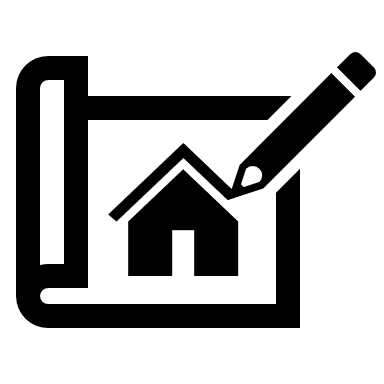 Story time!  Watch the story of this week…but be careful if someone asks you to sit closer!Tuesday: Rhyme/Song:  Do You Like Summer? Calóga SneachtaOver the Moon Skills Book – pg 113 Ex B finish the sentense.  Bua na Cainte-oral work only See video 2. Above “Tar amach” (come out!) “Téigh isteach” (go inside!)Dictation  Call out words …sat, set,sit. Copy my Monday video parents! Reading- Book 1 “The Farm”.  See link below to play itWhat a Wonderful World-pg 55+56 New Handwriting Copy- “fox on a box” 4 lines. This should complete the page and draw the picture!Tricky Words: was-to-do Revise (me, we, be, the, he, she, I, are, go)Sight Words: See Ms Corkery’s video  he-be-are Revise ( said –to – he-I- we -me -the-was -she)Art/PE Flower Sun Catcher! Watch Ms O’ Callaghan’s video on the Home Page of website. Go for that summer stroll,and find those wild flowers!  Gather just a few, and see what we can do! Let’s press some flowers! Wednesday Rhyme: Do You Like Summer?/ Calóga SneachtaBua na Cainte-Video 3.An bhfuil an lá fluich/té/tirim /fuar. Tá/Níl. (Is it raining/dry/hot/cold?) Over the Moon Skills Book – pg 110 Ex BDictation :Call out the words pot,put,patJust Handwriting- pg 32. The letter “f”-parent uses “Help Please” laminated sheetReading-Book 1 “The Farm”. See link below to play itBusy at Maths (thick book) next 2 pagesTricky Words: was-to-do Revise(me, we, be, the, he, she, I, are, go)Sight Words: he-be-are Revise ( said –to – he-I- we -me -the-was -sheThursdayRhyme/Song:  Do You Like Summer?/ Calóga SneachtaDictation :Call out the words men,nit,jug Copy my Monday video parentsMaths- pg 35+36 (thin book) Grow in Love-pg 44+45Busy at Maths (thick book) next 2 pagesReading- Book 1 “The Farm”. See link below to play itTricky Words: was-to-do Revise(me, we, be, the, he, she, I, are, go)Sight Words: he-be-are Revise ( said –to – he-I- we -me -the-was -sheHandwriting copy-Write the decision you have made!The wolf is good…..or…The wolf is bad. Draw a picture! I will give feedback to Mr. Wolf…by phone!Mindfulness -Go Noodle –Relaxation toolshttps://www.youtube.com/watch?v=fTzXFPh6CPI Do You Like Summer?Do You Like Summer?I sure do!Come to the beach,I’ll swim with you, Let’s hunt for seashells,Along the shore,The beach in summer,Is great to explore!Bring a spade and a bucket,And give me a hand,We’ll build a castle In the sandDo you like summer?I sure do!Come to the beach,I’ll play with you!                    Do you like Summer?   Tom has a special rhyme that he likes to say as he taps the top and the sides of the bucket. It goes like this:                Tip, tip, tap, tap, wiggle your hips, jump up and clap. He is sure that this is what makes his sandcastles stronger than the rest!Say this while you are makingYour own sandcastle!Calóga Sneachta (see video 4)Calóga Sneachta ag titim,Ag titim,ag titim,Calóga Sneachta ag titim,Ag titim as an spéir.Catch up of one song from December!